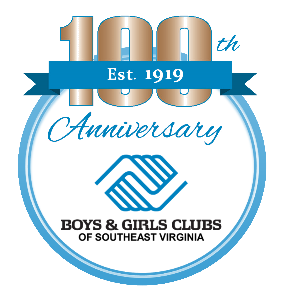 PLEASE COMPLETE ENTIRE FORMMembership Information FormPortsmouth Club (757) 967-83615905 Portsmouth Blvd., Portsmouth, VA 23701 Club Number_________				Membership Expiration Date: 12/31/2024Previous Member:  Yes	No			How many years? _______First Name: ____________________ Middle: __________________    Last: _________________________	Birth Date: ____________________   Age: _________			School: ____________________________ Grade: ____________ Gender: Male   Female            Parent’s E-Mail Address: ____________________________Address: ___________________________________________ 	City: _______________State: ______Zip: ________     Telephone: __________________________ Cell Phone: _____________________________Emergency Contact & address (Non parent): FULL ADDRESS REQUIRED___________________________________________________________________________ Phone: ____________________________Emergency Contact & address (Non parent): FULL ADDRESS REQUIRED___________________________________________________________________________Phone: ____________________________Parent InformationFather’s Name: _____________________________________             	Father’s Work Phone: ____________________Father’s Employer: __________________________________              	Father’s Occupation: _____________________Mother’s Name: ____________________________________                 Mother’s Work Phone: ____________________Mother’s Employer: _________________________________                Mother’s Occupation: ____________________Persons Authorized to pick up Member1. Name: __________________________________	2. Name: ____________________________________ Authorized Password: _____________________	Persons Not Authorized: _________________________________     _____________________________________________________________________Demographic Information (used for grant & program purposes)ETHNICITY (Circle One):African American        Asian        Caucasian        Hispanic        Multi-Racial        Native American        Other____________Who does member live with? (Circle all that apply):	    Parent and/or Guardian in the military?  YES	    NOBoth Parents        Mother        Father	Other______________Total living in household:_____________Do you receive (Circle all that apply): (used for grant & program purposes)SSI        TANF        Food Stamps        General Assistance        Free school lunchReduced School LunchHousehold Income (Circle one): (used for grant & program purposes)$9,000 or below ($750 or less per month)	$9,001-$12,000 ($751-$1,000 per month)	$12,001-$15,000 ($1,001-$1,250 per month)	$15,001-$19,000 ($1,251-$1,583 per month)	$19,001-$23,000($1,584-$1,916 per month)	$23,001-$28,000 ($1,917-$2,333 per month)$28,001-$32,700 ($2,334-$2,725 per month)	$32,701-$37,500 ($2,726-$3,125 per month)	$37,501-$42,000 ($2,727-$3,500per month)	$42,001 or Above ($3,501 or above per month)Medical InformationMedical Problems/Special Needs/Allergies/Food Allergies:		   Medications:Does member know how to swim?	YES	NO	May member walk/bike home?	YES 	NOI want to enroll my child as a member of the Boys & Girls Club of SE Virginia (BGCSEVA).  I understand that membership & fees are not refundable.  I agree that BGCSEVA is not liable for injury to my child or for any loss of my child’s property (cell phone, book bag, coat, electronics, etc.) unless such injury or property loss is the direct result of the negligence or willful act of a BGCSEVA employee. Due to the open door policy of Boys & Girls Clubs, it is understood and agreed that all members may come and go once per day. Therefore, I release BGCSEVA from all liability if my child leaves the building and/or grounds. I agree that it is my responsibility to instruct my child to remain in the facility. I fully understand and agree to all the conditions stated on this form and have counseled my child to conform to these rules and the authority of BGCSEVA.I release all rights that I and my child have to photos and video taken of my child during his or her participation in BGCSEVA activities and/or events. BGCSEVA does not publish last names of children under the age of 16 without specific written permission of the child’s parent who signs this application. I also authorize the school principal or school administration of where my child’s attends school to release report cards, standardized test scores, and attendance records to BGCSEVA for the purpose of reporting program outcomes to grant agencies.BGCSEVA will notify me when my child becomes ill. I will arrange to have my child picked up as soon as possible if so requested by BGCSEVA. If my child is injured in an accident, and the injury is more severe than a minor scrape or bruise, BGSEVA will call me immediately at the phone numbers listed on this application. If the child’s injury requires medical treatment, BGCSEVA employees will try to contact me while they simultaneously transport my child, or arrange for my child to be transported, to a medical facility. If BGCSEVA employees are not able to speak with me after reasonable attempts to contact me at the phone numbers listed on this application, then I hereby give consent for the administration of any treatment deemed necessary by a licensed physician. I agree to notify BGCSEVA within 24 hours or the next business day after my child or any member of my child’s household has developed any reportable communicable disease, as defined by the State Board of Health, except for life threatening diseases, which I agree to report immediately to BGCSEVA.  I understand that from time to time my son/daughter will require transportation to/from BGCSEVA sponsored events and activities. I authorize (if opposed circle here: Do not authorize) BGCSEVA to provide this service.  I know of no reason, other than the information indicated on this form, why my son/daughter should not participate in BGCSEVA activities. I agree to receiving BGCEVA’s electronic newsletter and information._________________________________    Date:________	  ______________________________________	Parent/Guardian Signature			                  Club Member’s Signature	Form reviewed by: (staff)________________________________________   Date:______________